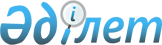 О внесении изменений и дополнений в решение Атбасарского районного маслихата от 22 декабря 2010 года № 4С 32/2 "О бюджете района на 2011-2013 годы"
					
			Утративший силу
			
			
		
					Решение Атбасарского районного маслихата Акмолинской области от 5 сентября 2011 года № 4С 37/1. Зарегистрировано Управлением юстиции Атбасарского района Акмолинской области 13 сентября 2011 года № 1-5-168. Утратило силу в связи с истечением срока применения - (письмо Атбасарского районного маслихата Акмолинской области от 4 ноября 2014 года № 194)      Сноска. Утратило силу в связи с истечением срока применения - (письмо Атбасарского районного маслихата Акмолинской области от 04.11.2014 № 194).

      В соответствии с подпунктом 4) пункта 2 статьи 106, пунктом 1 статьи 109 Бюджетного кодекса Республики Казахстан от 4 декабря 2008 года, подпунктом 1) пункта 1 статьи 6 Закона Республики Казахстан от 23 января 2001 года «О местном государственном управлении и самоуправлении в Республике Казахстан», Атбасарский районный маслихат РЕШИЛ:



      1. Внести в решение Атбасарского районного маслихата «О бюджете района на 2011-2013 годы» от 22 декабря 2010 года № 4С 32/2 (зарегистрировано в Реестре государственной регистрации нормативных правовых актов за № 1-5-154, опубликовано от 14 января 2011 года в газетах «Атбасар», «Простор») следующие изменения и дополнения:

      пункт 1 изложить в новой редакции:

      «1. Утвердить бюджет района на 2011 – 2013 годы согласно приложениям 1, 2 и 3 соответственно, в том числе на 2011 год в следующих объемах:

      «1) доходы – 2485993,9 тысяч тенге, в том числе по:

      налоговым поступлениям - 725023 тысячи тенге;

      неналоговым поступлениям -36521 тысяча тенге;

      поступлениям от продажи основного капитала -64396,9 тысяч тенге;

      поступлениям трансфертов - 1660053 тысячи тенге;

      2) затраты – 2501884,5 тысячи тенге;

      3) чистое бюджетное кредитование -79139,8 тысяч тенге;

      бюджетные кредиты -80326,8 тысячи тенге;

      погашение бюджетных кредитов-1187 тысяч тенге;

      4) сальдо по операциям с финансовыми активами -17805 тысяч тенге;

      приобретение финансовых активов - 17805 тысяч тенге;

      поступления от продажи финансовых активов государства-0 тысяч тенге;

      5) дефицит (профицит) бюджета – (-112835,4) тысяч тенге;

      6) финансирование дефицита (использование профицита) бюджета –112835,4 тысяч тенге;

      поступление займов - 67633 тысяч тенге;

      погашение займов - 1187 тысяч тенге;

      используемые остатки бюджетных средств -46389,4 тысяч тенге.»;

      пункт 7 исключить;

      пункт 8 изложить в новой редакции:

      «8. Учесть, что в составе расходов бюджета района на 2011 год предусмотрены целевые трансферты на развитие из областного бюджета на строительство детского сада на 320 мест в городе Атбасар в сумме 50000 тысяч тенге»;

      пункт 8-2 изложить в новой редакции:

      «8-2. Учесть, что в составе расходов бюджета района на 2011 год предусмотрены целевые трансферты на развитие из областного бюджета для приобретения 2-х квартирного жилого дома в селе Сочинское в сумме 35000 тысяч тенге»;

      пункт 17 изложить в новой редакции:

      «17. Учесть, что в составе расходов бюджета района на 2011 год предусмотрены целевые текущие трансферты из областного бюджета на оказание социальной помощи участникам и инвалидам Великой отечественной войны на расходы за коммунальные услуги в сумме 1732 тысячи тенге»;

      дополнить пунктом 18-1 следующего содержания:

      «18-1. Учесть, что в составе расходов бюджета района на 2011 год предусмотрены целевые текущие трансферты из областного бюджета на разработку проектно-сметной документации для проведения ремонта автомобильных дорог в сумме 2000 тысяч тенге»;

      дополнить пунктом 19-3 следующего содержания:

      «19-3. Учесть, что в составе расходов бюджета района на 2011 год предусмотрены целевые текущие трансферты в вышестоящие бюджеты в связи с передачей функций государственных органов из нижестоящего уровня государственного управления в вышестоящий в сумме 616 тысяч тенге»;

      приложение 1 к решению Атбасарского районного маслихата «О бюджете района на 2011-2013 годы» от 22 декабря 2010 года № 4С 32/2 изложить в новой редакции согласно приложению к настоящему решению.



      2. Настоящее решение вступает в силу со дня государственной регистрации в Департаменте юстиции Акмолинской области и вводится в действие с 1 января 2011 года.      Председатель сессии

      районного маслихата                        Комбатуров А.Т.      Секретарь Атбасарского

      районного маслихата                        Борумбаев Б.А.      «СОГЛАСОВАНО»      Аким Атбасарского района                   Аубакиров Р.Ш.

Приложение к решению 

Атбасарского районного

маслихата от 5 сентября

2011 года № 4С 37/1  
					© 2012. РГП на ПХВ «Институт законодательства и правовой информации Республики Казахстан» Министерства юстиции Республики Казахстан
				КатегорияКатегорияКатегорияКатегория2011 годКлассКлассКласс2011 годПодклассПодкласс2011 год2011 годНаименование2011 годI. ДОХОДЫ2485993,91HАЛОГОВЫЕ ПОСТУПЛЕHИЯ725023,001Подоходный налог57690,02Индивидуальный подоходный налог57690,003Социальный налог402507,01Социальный налог402507,004Налоги на собственность217203,01Налоги на имущество130738,03Земельный налог26414,04Налог на транспортные средства57120,05Единый земельный налог2931,005Внутренние налоги на товары, работы и услуги39790,02Акцизы6266,03Поступления за использование природных и других ресурсов23401,04Сборы за ведение предпринимательской и профессиональной деятельности8768,05Налог на игорный бизнес1355,008Обязательные платежи, взимаемые за совершение юридически значимых действий и (или) выдачу документов уполномоченными на то государственными органами или должностными лицами7833,01Государственная пошлина7833,02НЕHАЛОГОВЫЕ ПОСТУПЛЕHИЯ36521,001Доходы от государственной собственности2954,01Поступления части чистого дохода государственныхпредприятий640,05Доходы от аренды имущества, находящегося в государственной собственности2314,002Поступления от реализации товаров

(работ, услуг) государственными учреждениями, финансируемыми из государственного бюджета233,01Поступления от реализации товаров

(работ, услуг) государственными учреждениями, финансируемыми из государственного бюджета233,004Штрафы, пени, санкции, взыскания, налагаемые государственными учреждениями, финансируемыми из государственного бюджета, а также содержащимися и финансируемыми из бюджета (сметы расходов) Национального Банка Республики Казахстан32456,01Штрафы, пени, санкции, взыскания, налагаемые государственными учреждениями, финансируемыми из государственного бюджета, а также содержащимися и финансируемыми из бюджета (сметы расходов) Национального Банка Республики Казахстан, за исключением поступлений от организаций нефтяного сектора32456,006Прочие неналоговые поступления878,01Прочие неналоговые поступления878,03ПОСТУПЛЕНИЕ ОТ ПРОДАЖИ ОСНОВНОГО КАПИТАЛА64396,903Продажа земли и нематериальных активов64396,91Продажа земли64396,94ПОСТУПЛЕНИЯ ТРАНСФЕРТОВ1660053,002Трансферты из вышестоящих органов государственного управления1660053,02Трансферты из областного бюджета1660053,0Функциональная группаФункциональная группаФункциональная группаФункциональная группаФункциональная группа2011 годАдминистратор бюджетных программАдминистратор бюджетных программАдминистратор бюджетных программАдминистратор бюджетных программ2011 годПрограммаПрограмма2011 годНаименование2011 год122356II. Затраты2501884,501Государственные услуги общего характера200701,8112112Аппарат маслихата района (города областного значения)16555,0001Услуги по обеспечению деятельности маслихата района (города областного значения)16259,0003Капитальные расходы государственных органов296,0122122Аппарат акима района (города областного значения)57699,0001Услуги по обеспечению деятельности акима района

(города областного значения)57699,0123123Аппарат акима района в городе, города районного значения, поселка, аула (села), аульного (сельского) округа100726,2001Услуги по обеспечению деятельности акима района в городе, города районного значения, поселка, аула (села), аульного (сельского) округа100576,2022Капитальные расходы государственных органов150,0459459Отдел экономики и финансов района (города областного значения)25721,6001Услуги по реализации государственной политики в области формирования и развития экономической политики, государственного планирования, исполнения бюджета и управления коммунальной собственностью района (города областного значения)19114,0003Проведение оценки имущества в целях налогообложения816,0004Организация работы по выдаче разовых талонов и обеспечение полноты сбора сумм от реализации разовых талонов4503,0011Учет, хранение, оценка и реализация имущества, поступившего в коммунальную собственность958,6015Капитальные расходы государственных органов330,002Оборона1996,0122122Аппарат акима района (города областного значения)1996,0005Мероприятия в рамках исполнения всеобщей воинской обязанности1846,0007Мероприятия по профилактике и тушению степных пожаров районного (городского) масштаба, а также пожаров в населенных пунктах, в которых не созданы органы государственной противопожарной службы150,003Общественный порядок, безопасность, правовая, судебная, уголовно-исполнительная деятельность2600,0458458Отдел жилищно-коммунального хозяйства, пассажирского транспорта и автомобильных дорог района (города областного значения)2600,0021Обеспечение безопасности дорожного движения в населенных пунктах2600,004Образование1600898,2464464Отдел образования района (города областного значения)1549490,8001Услуги по реализации государственной политики на местном уровне в области образования7555,0003Общеобразовательное обучение1423869,8004Информатизация системы образования в государственных учреждениях образования района (города областного значения)5845,0005Приобретение и доставка учебников, учебно-методических комплексов для государственных учреждений образования района (города областного значения)11117,0006Дополнительное образование для детей43631,0009Обеспечение деятельности организаций дошкольного воспитания и обучения21066,0015Ежемесячные выплаты денежных средств опекунам (попечителям) на содержание ребенка сироты (детей-сирот), и ребенка (детей), оставшегося без попечения родителей18144,0020Обеспечение оборудованием, программным обеспечением детей-инвалидов, обучающихся  на дому4800,0021Увеличение размера доплаты за квалификационную категорию учителям школ и воспитателям дошкольных организаций образования13463,0467467Отдел строительства района (города областного значения)51407,4037Строительство и реконструкция объектов образования51407,406Социальная помощь и социальное обеспечение112616,0451451Отдел занятости и социальных программ района (города областного значения)112616,0001Услуги по реализации государственной политики на местном уровне в области обеспечения занятости и реализации социальных программ для населения15508,2002Программа занятости39114,0004Оказание социальной помощи на приобретение топлива специалистам здравоохранения, образования, социального обеспечения, культуры и спорта в сельской местности в соответствии с законодательством Республики Казахстан1082,0005Государственная адресная социальная помощь2729,0006Жилищная помощь3293,0007Социальная помощь отдельным категориям нуждающихся граждан по решениям местных представительных органов10598,0010Материальное обеспечение детей-инвалидов, воспитывающихся и обучающихся на дому565,0014Оказание социальной помощи нуждающимся гражданам на дому9687,0016Государственные пособия на детей до 18 лет12150,0017Обеспечение нуждающихся инвалидов обязательными гигиеническими средствами и предоставление услуг специалистами жестового языка, индивидуальными помощниками в соответствии с индивидуальной программой реабилитации инвалида6407,2011Оплата услуг по зачислению, выплате и доставке пособий и других социальных выплат286,5021Капитальные расходы государственных органов1650,1023Обеспечение деятельности центров занятости9546,007Жилищно-коммунальное хозяйство290370,3467467Отдел строительства района (города областного значения)241058,4003Строительство и (или) приобретение жилья государственного коммунального жилищного фонда38381,1004Развитие, обустройство и (или) приобретение инженерно-коммуникационной инфраструктуры11427,3006Развитие системы водоснабжения191250,0123123Аппарат акима района в городе, города районного значения, поселка, аула (села), аульного (сельского) округа2098,1009Обеспечение санитарии населенных пунктов668,0011Благоустройство и озеленение населенных пунктов1430,1458458Отдел жилищно-коммунального хозяйства, пассажирского транспорта и автомобильных дорог района (города областного значения)47213,8011Обеспечение бесперебойного теплоснабжения малых городов25000,0015Освещение улиц в населенных пунктах6905,0016Обеспечение санитарии населенных пунктов8275,0017Содержание мест захоронений и захоронение безродных675,0018Благоустройство и озеленение населенных пунктов1551,0026Организация эксплуатации тепловых сетей, находящихся в коммунальной собственности районов (городов областного значения)1867,8033Развитие, обустройство и (или) приобретение инженерно-коммуникационной инфраструктуры2940,008Культура, спорт, туризм и информационное пространство137711,1455455Отдел культуры и развития языков района (города областного значения)104448,8001Услуги по реализации государственной политики на местном уровне в области развития языков и культуры4936,0003Поддержка культурно-досуговой работы59259,8006Функционирование районных (городских) библиотек37506,0007Развитие государственного языка и других языков народа Казахстана2747,0456456Отдел внутренней политики района (города областного значения)16164,3001Услуги по реализации государственной политики на местном уровне в области информации, укрепления государственности и формирования социального оптимизма граждан4238,0002Услуги по проведению государственной информационной политики через газеты и журналы8275,3003Реализация региональных программ в сфере молодежной политики451,0005Услуги по проведению государственной информационной политики через телерадиовещание3200,0465465Отдел физической культуры и спорта района (города областного значения)15599,0001Услуги по реализации государственной политики на местном уровне в сфере физической культуры и спорта3893,0004Капитальные расходы государственных органов2000,0006Проведение спортивных соревнований на районном (города областного значения) уровне1893,0007Подготовка и участие членов сборных команд района (города областного значения) по различным видам спорта на областных спортивных соревнованиях7813,0467467Отдел строительства района (города областного значения)1499,0008Развитие объектов спорта и туризма1499,010Сельское, водное, лесное, рыбное хозяйство, особо охраняемые природные территории, охрана окружающей среды и животного мира, земельные отношения77263,7459459Отдел экономики и финансов района (города областного значения)3028,2099Реализация мер социальной поддержки специалистов социальной сферы сельских населенных пунктов3028,2473473Отдел ветеринарии района (города областного значения)19194,4001Услуги по реализации государственной политики на местном уровне в сфере ветеринарии5066,4007Организация отлова и уничтожения бродячих собак и кошек300,0011Проведение противоэпизоотических мероприятий13828,0477477Отдел сельского хозяйства и земельных отношений района (города областного значения)14080,6001Услуги по реализации государственной политики на местном уровне в сфере сельского хозяйства и земельных отношений (города областного значения)14080,6467467Отдел  строительства района (города областного значения)40960,5012Развитие объектов водного хозяйства40960,511Промышленность, архитектурная, градостроительная и строительная деятельность11367,6467467Отдел строительства района (города областного значения)6786,6001Услуги по реализации государственной политики на местном уровне в области строительства6636,6017Капитальные расходы государственных органов150,0468468Отдел архитектуры и градостроительства района (города областного значения)4581,0001Услуги по реализации государственной политики в области архитектуры и градостроительства на местном уровне4431,0004Капитальные расходы государственных органов150,012Транспорт и коммуникации31720,0123123Аппарат акима района в городе, города районного значения, поселка, аула(села), аульного (сельского) округа2720,0013Обеспечение функционирования автомобильных дорог в городах районного значения, поселках, аулах (селах), аульных (сельских) округах2720,0458458Отдел жилищно-коммунального хозяйства, пассажирского транспорта и автомобильных дорог района (города областного значения)29000,0023Обеспечение функционирования автомобильных дорог29000,013Прочие27543,0458458Отдел жилищно-коммунального хозяйства, пассажирского транспорта и автомобильных дорог района (города областного значения)6663,0001Услуги по реализации государственной политики на местном уровне в области жилищно-коммунального хозяйства, пассажирского транспорта и автомобильных дорог6663,0459459Отдел экономики и финансов района (города областного значения)15800,0012Резерв местного исполнительного органа района (города областного значения)15800,0469469Отдел предпринимательства района (города областного значения)5080,0001Услуги по реализации государственной политики на местном уровне в области развития предпринимательства и промышленности4562,0003Поддержка предпринимательской деятельности518,015Трансферты7096,8459459Отдел экономики и финансов района (города областного значения)7096,8006Возврат неиспользованных (недоиспользованных) целевых трансфертов6480,8024Целевые текущие трансферты в вышестоящие бюджеты в связи с передачей функций государственных органов из нижестоящего уровня государственного управления в вышестоящий616,0III. Чистое бюджетное кредитование79139,8Бюджетные кредиты80326,807Жилищно-коммунальное хозяйство52500467467Отдел строительства района (города областного значения)52500003Строительство и (или) приобретение жилья государственного коммунального жилищного фонда52500,010Сельское, водное, лесное, рыбное хозяйство, особо охраняемые природные территории, охрана окружающей среды и животного мира, земельные отношения27826,8459459Отдел экономики и финансов района (города областного значения)27826,8018Бюджетные кредиты для реализации мер социальной поддержки специалистов социальной сферы сельских населенных пунктов27826,85Погашение бюджетных кредитов1187,001Погашение бюджетных кредитов1187,011Погашение бюджетных кредитов, выданных из государственного бюджета1187,0IV. Сальдо по операциям с финансовыми активами17805,0Приобретение финансовых активов17805,013Прочие17805,0459459Отдел экономики и финансов района (города областного значения)17805,0014Формирование или увеличение уставного капитала юридических лиц17805,0КатегорияКатегорияКатегорияКатегорияКатегорияКлассКлассКлассКлассПодклассПодклассПодкласс6Поступления от продажи финансовых активов государстваПоступления от продажи финансовых активов государства0,001Поступления от продажи финансовых активов государстваПоступления от продажи финансовых активов государства0,01Поступления от продажи финансовых активов внутри страныПоступления от продажи финансовых активов внутри страны0,0V. Дефицит (профицит) бюджетаV. Дефицит (профицит) бюджетаV. Дефицит (профицит) бюджетаV. Дефицит (профицит) бюджетаV. Дефицит (профицит) бюджета-112835,4VI. Финансирование дефицита (использование профицита) бюджетаVI. Финансирование дефицита (использование профицита) бюджетаVI. Финансирование дефицита (использование профицита) бюджетаVI. Финансирование дефицита (использование профицита) бюджетаVI. Финансирование дефицита (использование профицита) бюджета112835,47Поступление займов67633,001Внутренние государственные займы67633,02Договоры займа67633,016Погашение займов1187,0459459Отдел экономики и финансов района (города областного значения)1187,0005Погашение долга местного исполнительного органа перед вышестоящим бюджетом1187,08Используемые остатки бюджетных средствИспользуемые остатки бюджетных средств46389,401Остатки бюджетных средств46389,41Свободные остатки бюджетных средств46389,4